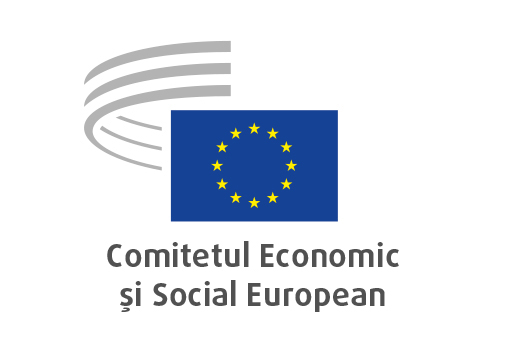 REZOLUȚIE 

Contribuția Comitetului Economic și Social European 
la programul de lucru al Comisiei Europene pentru 2022 


pe baza activității 

Grupului ad-hoc „Contribuția CESE la programul de lucru al Comisiei Europene pentru 2022”_____________Raportori:	Mariya MINCHEVA (Gr. I)Stefano PALMIERI (Gr. II)Jan DIRX (Gr. III)_____________adoptată de Comitetul Economic și Social European 
la 9 iunie 2021_____________În sesiunea sa plenară din 9 și 10 iunie 2021 (ședința din 9 iunie), Comitetul Economic și Social European a adoptat prezenta rezoluție cu 175 de voturi pentru și 2 abțineri.IntroducereCESE a constatat că programul de lucru al Comisiei Europene pentru 2021 arată că cele șase tematici ambițioase emblematice selectate de Comisie (Un pact verde european, O Europă pregătită pentru era digitală, O economie în serviciul cetățenilor, O Europă mai puternică pe scena internațională, Promovarea modului nostru de viață european și Un nou elan pentru democrația europeană) asigură un cadru solid pentru punerea în aplicare a programelor de lucru. De aceea, CESE a elaborat și prezenta rezoluție privind contribuția sa la programul de lucru al Comisiei pentru 2022 în jurul acestor șase tematici.Comitetul pornește de la principiul că, dată fiind durata pandemiei de COVID-19, plasarea economiei europene pe drumul cel bun pentru a asigura o tranziție durabilă, creștere economică și ocuparea forței de muncă, precum și asigurarea prosperității europenilor și organizațiilor și întreprinderilor europene ar trebui să rămână cele mai înalte priorități ale politicii economice a UE în următorii ani. Prin urmare, necesitatea redresării și reconstrucției după pandemie ar trebui din nou abordată pe deplin și în mod concret în programul de lucru al Comisiei pentru 2022.Situația actuală din Europa în contextul pandemiei duce la o creștere a sărăciei și inegalității, iar resursele ar trebui canalizate acolo unde sunt cele mai necesare pentru a genera oportunități, a crea locuri de muncă de calitate, a reduce sărăcia și excluziunea, a promova antreprenoriatul, perfecționarea și recalificarea și a asigura accesul la servicii de calitate. Astfel cum au declarat instituțiile UE, partenerii sociali, organizațiile societății civile și statele membre în cadrul Summitului social de la Porto din mai 2021, atât investițiile, cât și reformele ar trebui utilizate pentru ieșirea din criza economică și socială, consolidând reziliența Europei la șocurile viitoare, pe baza creșterii durabile și favorabile incluziunii, a muncii decente și a justiției sociale.Date fiind mizele acestui moment, Comitetul ar dori să sublinieze faptul că UE și, prin urmare, toate politicile UE, sunt și ar trebui să fie înrădăcinate în obiectivele și valorile UE consacrate în Tratatul de la Lisabona și în Carta drepturilor fundamentale a UE. Este vorba despre următoarele valori: demnitatea umană, libertatea, democrația, egalitatea, statul de drept și drepturile omului. În opinia CESE, programul de lucru ar trebui să vizeze cu prioritate restructurarea și îmbunătățirea economiei și a societății noastre, pe baza următoarelor principii: valorificarea întregului potențial al pieței unice; realizarea obiectivelor de dezvoltare durabilă (ODD), crearea unei economii circulare și realizarea neutralității climatice în UE până cel târziu în 2050, precum și asigurarea bunei guvernanțe și a responsabilității democratice.Comitetul este convins că provocările majore cu care ne confruntăm cu toții și tranzițiile radicale din economia noastră, legate de modul în care tratăm natura și mediul, și din viețile noastre – tranziții necesare pentru o lume cu adevărat durabilă – vor fi depășite cu succes doar dacă cetățenii și organizațiile lor vor fi implicați activ.În rezoluția sa privind implicarea societății civile organizate în planurile naționale de redresare și reziliență (PNR), CESE constată cu regret că administrațiile naționale au implicat doar într-o mică măsură societatea civilă organizată în elaborarea acestor planuri. Importanța și utilitatea implicării active a organizațiilor societății civile în punerea în aplicare a politicilor sunt evidențiate, de asemenea, prin studiul publicat de CESE pe tema „Răspunsul organizațiilor societății civile la pandemia de COVID-19 și măsurile restrictive adoptate în consecință în Europa”, pe care l-am prezentat în această primăvară, și prin Premiul pentru societatea civilă pentru mobilizarea actorilor sociali în timpul pandemiei.De aceea, reiterăm apelul adresat Comisiei de a remedia aceste deficiențe în etapele de punere în aplicare și de evaluare a planurilor naționale de redresare și reziliență, prin stabilirea unor proceduri mai formale, care să faciliteze schimburile reale. Prin urmare, Comitetul se așteaptă ca, în programul său de lucru pentru anul viitor, Comisia să recunoască rolul-cheie al întreprinderilor, al lucrătorilor și al organizațiilor societății civile în punerea în aplicare a planurilor naționale de redresare și reziliență, în procesul de revizuire și în monitorizarea acestora. Astfel, pornim de la ideea că cele 20 principii ale Pilonului european al drepturilor sociale (PEDS) care orientează politica socială a UE vor fi la rândul lor tratate prioritar în cadrul strategiei de redresare, pentru a se garanta că tranziția digitală și cea verde sunt juste și echitabile. Rolul esențial al partenerilor sociali și al organizațiilor societății civile în calitate de coproiectanți ai viitorului Europei în cadrul Conferinței privind viitorul Europei trebuie, de asemenea, să se reflecte în activitățile Comisiei.Piața unică rămâne principalul motor al unei economii europene competitive și, ca atare, este un catalizator esențial pentru redresarea și reconstrucția economiei, atât la nivelul fiecărui stat membru în parte, cât și la nivelul întregii UE. CESE subliniază că este necesar să se elimine toate obstacolele și să se asigure un flux neîntrerupt de bunuri, servicii, capital, date și persoane la nivel transfrontalier. Este esențial să se restabilească cât mai curând posibil libertățile de circulație pe piața unică la nivelul de dinaintea izbucnirii pandemiei de COVID-19, să se aprofundeze piața unică în toate domeniile și să ne concentrăm asupra modului în care ar trebui îmbunătățită în continuare robustețea lanțurilor valorice și de aprovizionare prin intermediul unei diversificări axate pe întreprinderi.CESE salută adoptarea Mecanismului de redresare și reziliență. Cu toate acestea, punerea sa în practică este asociată cu anumite riscuri. Există deja o întârziere în procedura de ratificare a deciziei privind resursele proprii care va permite UE să împrumute fondurile necesare pe piețele de capital. CESE este îngrijorat de lipsa unor informații adecvate cu privire la modalitățile practice de emitere a obligațiunilor necesare care vor finanța mecanismul. Coerența dintre domeniile emblematice recomandate de Comisia Europeană (CE) și conținutul tematic real al planurilor naționale de redresare și rezistență ar trebui, de asemenea, să fie monitorizată îndeaproape. Dificultatea constă în faptul că nu toate statele membre se vor redresa în același ritm. Comisia trebuie să asigure aprobarea rapidă a planurilor prezentate, știut fiind că orice întârziere ar putea duce la o creștere a decalajului dintre statele membre și în cadrul segmentelor fiecărei economii naționale. CESE sprijină comunicarea Comisiei privind răspunsul în materie de politică bugetară la pandemia provocată de coronavirus, în care CE își exprimă intenția de a decide asupra unei dezactivări viitoare a clauzei derogatorii generale a Pactului de stabilitate și de creștere, în urma unei evaluări generale a stării economiei pe baza unor criterii cantitative, și anume nivelul activității economice în UE sau zona euro comparativ cu nivelurile anterioare crizei (2019). CESE subscrie la necesitatea de a se aplica în continuare clauza derogatorie generală în 2022 și consideră, de asemenea, că ar trebui evitată o retragere prematură a sprijinului bugetar.Pentru a spori beneficiile pe termen lung ale planului de redresare al UE, CESE solicită ca procesul de revizuire a cadrului de guvernanță economică al UE să fie reluat cât mai curând posibil. În loc de o „revenire la normal”, solicităm un „viraj” către un cadru de guvernanță economică revizuit și reechilibrat, orientat spre prosperitate, care să acorde o pondere egală unei game de obiective politice cheie, cum ar fi o creștere durabilă și favorabilă incluziunii, ocuparea integrală a forței de muncă și muncă decentă, relansarea productivității UE, o economie socială de piață competitivă și finanțe publice stabile. Un astfel de cadru ar trebui, de asemenea, să evite efectele asimetrice în statele membre și să stimuleze investițiile productive prin introducerea, de exemplu, a unei „reguli de aur” bine echilibrate.De asemenea, Comisia ar trebui să aibă în vedere extinderea, până la sfârșitul anului 2022, a cadrului temporar privind ajutoarele de stat. Astfel, se va permite statelor membre să continue să utilizeze flexibilitatea totală prevăzută în normele privind ajutoarele de stat pentru a sprijini economia în contextul pandemiei de COVID-19, respectând în același timp regulile în materie de concurență, pentru a evita denaturările pe piața unică. Cu toate acestea, CESE consideră că acest regim are un caracter extraordinar și temporar și că va trebui să fie urmat de un proces de consolidare fiscală, pentru a îmbunătăți starea finanțelor publice din statele membre.CESE constată că investițiile nu reprezintă un obiectiv politic al Comisiei pentru mandatul său până în 2024. Pentru a ne asigura că utilizăm în mod optim un efort financiar istoric al UE și pentru a ieși din această criză unică, avem nevoie urgent de o agendă economică europeană bine articulată și de politici eficiente pentru o mai bună reglementare, precum și de o accelerare a campaniilor de vaccinare și de mai puține restricții la frontierele interne ale UE. CESE recomandă includerea inițiativelor bazate pe investiții în programul de lucru al Comisiei pentru 2022, inclusiv a efortului de a mobiliza investiții private în favoarea viitoarei dezvoltări economice durabile a UE. CESE sprijină propunerea Comisiei de a revizui tabloul de bord social pentru a acoperi pilonul într-o măsură mai mare, ca instrument-cheie de monitorizare utilizat în cadrul semestrului european. În acest scop, Comitetul recomandă adăugarea unor indicatori noi, complementari, îmbunătățiți și măsurabili, de natură socială, economică și de mediu. Aceștia vor contribui la urmărirea progreselor înregistrate în direcția respectării principiilor pilonului într-un mod mai cuprinzător, precum și la monitorizarea punerii în aplicare a măsurilor de politică. Munca decentă ar trebui să fie opțiunea implicită. Provocarea reprezentată de COVID-19 a scos la lumină slăbiciunile sistemului nostru social, a agravat inegalitățile și sărăcia și a adus sistemele noastre sanitare și sociale la un pas de colaps. Pentru a putea crea un viitor mai bun pentru Europa, CESE recomandă acordarea de sprijin pentru combaterea crizei actuale, corectarea problemelor sistemice care au agravat efectele pandemiei, precum și luarea unor măsuri decisive pentru a combate sărăcia și pentru a promova munca decentă. Dacă această oportunitate va fi valorificată în mod corespunzător, dubla tranziție verde și digitală va oferi oportunități pentru locuri de muncă mai numeroase și de mai bună calitate, atâta timp cât sunt implicați partenerii sociali, se asigură respectarea și consolidarea negocierilor colective, iar opiniile lucrătorilor (informare, consultare și participare) sunt ascultate în acest proces.CESE consideră că este, de asemenea, momentul potrivit de a trage învățăminte de pe urma pandemiei și de a ne asigura că sunt puse în aplicare politici de pregătire pentru viitoarele șocuri similare, precum și de a profita de noile oportunități pentru sprijinirea reînnoirii industriei. Criza a demonstrat în mod clar importanța industriilor europene, inclusiv a unei industrii prelucrătoare puternice, pentru consolidarea fundamentelor economice ale UE și pentru reducerea dependenței sale excesive și critice de furnizorii externi. Prin urmare, o strategie industrială eficace trebuie să rămână în centrul programului de redresare al UE. O atenție adecvată ar trebui acordată, de asemenea, protecției activelor și a investițiilor strategice ale UE (în raport cu unele țări terțe), în condițiile în care se preconizează schimbări substanțiale în structurile de proprietate după criza provocată de pandemia de COVID-19.Pactul verde europeanÎn pofida turbulențelor legate de provocarea globală reprezentată de pandemia de COVID-19, eforturile depuse pentru a promova un model economic mai durabil și mai favorabil incluziunii, obiectivele de dezvoltare durabilă și, în special, trecerea la un model de creștere ecologic, trebuie să continue și vor continua. Tranziția către Pactul verde european oferă o oportunitate excepțională de dezvoltare a întreprinderilor bazate pe modelul economiei sociale. Întreprinderile inovatoare sunt esențiale pentru crearea unor soluții inteligente și de succes ca răspuns la provocarea existențială reprezentată de schimbările climatice. Deși promovarea ocupării forței de muncă și a competențelor, a unei tranziții ușoare și a unui dialog social dinamic reprezintă, de asemenea, elemente importante, un pact social ca parte esențială a unui nou pact verde nu se referă, cu siguranță, doar la „muncă”. Este vorba despre venituri, securitate socială și sprijin fiscal pentru toți cei care au nevoie de ele, inclusiv pentru persoanele care nu au deloc acces la un loc de muncă. Astfel, includerea tuturor actorilor societății civile trebuie împărtășită și considerată a fi o chestiune de interes comun (altfel spus, trebuie luată în considerare incluziunea celor mai vulnerabile grupuri).UE nu poate fi un exemplu de urmat la nivel global în materie de protecție a climei decât dacă vom gestiona tranziția verde, menținând în același timp lanțuri valorice, locuri de muncă și întreprinderi competitive. Întreprinderile trebuie sprijinite în transformarea lor, nu numai prin instrumente financiare, ci și prin facilitarea unor noi modele de afaceri sustenabile – în caz contrar, își vor pierde competitivitatea. Trebuie găsit un echilibru între libertatea antreprenorială și o reglementare mai strictă, pentru a stimula inovarea, pentru a minimiza sarcina administrativă suplimentară și a evita potențialele denaturări ale pieței.Tranziția către o economie mai sustenabilă și mai rezilientă este mai importantă ca niciodată. Resursele financiare necesare trebuie redirecționate către investiții sustenabile cu o abordare pe termen lung, care să țină seama de aspectele economice, de mediu, sociale și de guvernanță. Pornind de la activitatea deja realizată și de la Strategia reînnoită a UE privind finanțarea durabilă, anunțată de Comisie în contextul Pactului verde european și care urmează să fie adoptată în prima jumătate a anului 2021, trebuie continuate eforturile de instituire și consolidare a cadrului UE privind finanțarea durabilă într-un mod armonizat, care să fie sprijinit de toți actorii, inclusiv de instituțiile financiare, întreprinderi, cetățeni și autorități. CESE subliniază totodată importanța finanțării „transformării durabile” a economiei noastre. O abordare pozitivă care oferă stimulente va permite tuturor sectoarelor și industriilor să treacă printr-o transformare și să contribuie la tranziție. De asemenea, ar trebui luate în considerare diferitele puncte de plecare și provocări legate de transformarea cu care se confruntă întreprinderile, sectoarele și regiunile.Pentru a atinge obiectivele în materie de producție și consum ale Pactului verde, în 2022, Comisia ar trebui să își continue activitatea valoroasă privind tranziția către economia circulară prin planul său de acțiune pentru 2020, în special cu privire la:proiectarea de produse durabile, în vederea reindustrializării Europei; sprijinirea unui mediu favorabil, pentru ca întreprinderile să își adapteze modelele de afaceri, și îmbunătățirea predictibilității investițiilor;capacitarea consumatorilor și a cumpărătorilor publici, în special prin consolidarea achizițiilor publice circulare;asigurarea circularității principalelor lanțuri de produse;dezvoltarea în continuare a unei piețe a UE pentru materiile prime secundare;continuarea monitorizării economiei circulare prin intermediul semestrului european și al cadrului de monitorizare și reevaluarea indicatorilor privind utilizarea resurselor;îmbunătățirea procesului de asigurare a respectării legislației UE privind deșeurile de către statele membre.CESE și Comisia ar trebui să continue să se bazeze pe succesul activității lor comune în cadrul Platformei europene a părților interesate privind economia circulară, reunind bunele practici ale părților interesate, învățămintele desprinse și cercetările și strategiile pentru o tranziție justă și echitabilă.În 2022, Comisia ar trebui să continue să dezvolte Pactul climatic european pentru a se asigura că pactul se bazează pe participarea și asumarea reală a actorilor locali din domeniul climei și că este un vehicul pentru a îndeplini obiectivele climatice ambițioase ale UE. CESE a solicitat, de asemenea, crearea unei platforme a părților interesate privind Pactul climatic european, bazată pe principiile incluziunii, transparenței, participării și asumării veritabile de către actorii din domeniul climei de la toate nivelurile. Înființarea, în cadrul Pactului climatic, a unui forum al UE pentru finanțarea combaterii schimbărilor climatice ar stimula procesele de învățare cu adevărat reciprocă, ar înlesni accesul la finanțare și ar elimina barierele. În plus, mecanismul de implicare a tinerilor în domeniul climei și al durabilității, cum ar fi mesele rotunde propuse de CESE pentru implicarea tinerilor în domeniul climei și al durabilității, animate de organizațiile de tineret, ar trebui să facă parte integrantă din acest pact.Decizia Comisiei de a stabili, pentru 2030, obiectivul mai ambițios de reducere cu 55 % a emisiilor de gaze cu efect de seră este într-o foarte mare măsură în acord cu avizele Comitetului. Un obiectiv de zero emisii pornind de la obiectivele intermediare este posibil doar cu condiția garantării integrității sistemului, inclusiv calcularea precisă a emisiilor și absorbției de dioxid de carbon. CESE consideră că este foarte important ca cetățenii și partenerii sociali să aibă posibilitatea de a afla cum pot fi realizate obiectivele privind emisiile și ce înseamnă aceasta pentru viața lor privată și profesională. Acest lucru este esențial pentru asigurarea sprijinului pentru toate măsurile care trebuie adoptate. Prin urmare, ar trebui adoptate măsuri care să garanteze că riscurile și oportunitățile legate de acest proces sunt partajate în mod egal, asigurând certitudine și stabilitate. UE trebuie să se asigure că politica sa comercială și acordurile sale comerciale sunt coerente cu ambițiile sale în materie de climă; prin urmare, Comisia ar trebui să acorde o atenție specială consecințelor posibile pentru cetățenii cu venituri reduse din țările terțe.Strategia Comisiei „De la fermă la consumator” și Strategia privind biodiversitatea reprezintă un element central al Pactului verde european. Transpunerea acestor strategii în acțiuni semnificative și oportune este acum esențială. Trebuie asigurată o participare structurată și largă a societății civile la punerea în aplicare a acestor strategii, de exemplu printr-un consiliu european pentru politica alimentară, așa cum a solicitat CESE. În 2022, Comisia ar trebui să înceapă pregătirile pentru propunerea sa de cadru legislativ pentru sisteme alimentare sustenabile, prevăzută pentru publicare în 2023. Cadrul legislativ ar trebui să asigure o abordare cuprinzătoare și să includă obiective clare, indicatori și un mecanism robust de monitorizare. CESE a recomandat elaborarea unui tablou de bord al UE privind alimentele durabile, care ar permite întâmpinarea provocărilor legate de sistemele alimentare printr-o abordare multianuală, promovând astfel alinierea politicii la diferite niveluri de guvernanță. Tabloul de bord va furniza indicatori și, astfel, va încuraja și va monitoriza progresele înregistrate în direcția atingerii obiectivelor stabilite. Politica agricolă comună (PAC) și politicile comune în domeniul pescuitului (PCP) ar trebui, de asemenea, să aducă o contribuție semnificativă la Pactul verde european, mai ales în ceea ce privește Strategia „De la fermă la consumator” și Strategia privind biodiversitatea, stabilind obiective mai ambițioase pentru politicile climatice și de mediu, depunând eforturi pentru sisteme alimentare mai sustenabile și mai reziliente și garantând că dimensiunea socială este luată în considerare în mod corespunzător. La nivel global, trebuie asigurate condiții de concurență echitabile pentru toate sectoarele agroalimentare, astfel încât producția durabilă a UE să nu fie externalizată și nici afectată negativ de importurile din țări cu standarde de mediu, sociale, de sănătate și de calitate mai scăzute, în special în contextul perturbărilor economice și comerciale create de criza provocată de pandemia de COVID-19. De asemenea, durabilitatea socială trebuie să joace un rol-cheie și în PAC și ar trebui să se aibă în vedere un sistem de condiționalitate socială pentru a garanta că fondurile europene nu sunt utilizate în cazurile în care se constată abuzuri împotriva drepturilor lucrătorilor și a drepturilor omului și că lucrătorii agricoli se bucură de cele mai înalte standarde de muncă și protecție socială.Comitetul sprijină obiectivul UE de reducere la zero a poluării, pentru a asigura ecosisteme sănătoase și un mediu de viață sănătos pentru cetățenii europeni. În acest scop, Comisia va adopta în 2021 planul de acțiune intitulat „Către obiectivul de reducere la zero a poluării aerului, apei și solului – construirea unei planete mai sănătoase pentru oameni mai sănătoși”. CESE așteaptă cu interes să exploreze instrumentele și calendarul propuse pentru punerea în aplicare a acestui plan de acțiune. CESE invită Comisia să pună în aplicare măsuri de sprijin concrete pentru o tranziție reușită, sub forma unor piețe-lider pentru oțelul verde, sprijin financiar temporar pentru procesele cu emisii scăzute de carbon și investiții în infrastructura pentru hidrogen, în captarea, depozitarea și utilizarea dioxidului de carbon, precum și regândirea în ansamblu, în consecință, a normelor în materie de concurență și ajutoare de stat. De asemenea, trebuie promovată tranziția sectorului bancar și financiar pentru ca sprijinul acordat să se axeze și mai mult pe proiectele durabile și inovatoare.CESE salută faptul că noua strategie a Comisiei în materie de transporturi se concentrează pe mobilitatea durabilă și inteligentă și este integrată în Pactul verde european. Totuși, întrucât piața unică și problemele sociale sunt factori-cheie pentru tranziția către o mobilitate mai durabilă și mai inteligentă, CESE ar dori ca acestea să fie consolidate în cadrul viitoarelor măsuri.CESE susține ideea ca toate modurile de transport să devină mai sustenabile și să se promoveze un sistem de transport multimodal sustenabil, bazat pe cooperarea dintre moduri și pe caracteristici de mediu optimizate, precum și pe sustenabilitatea socială a fiecărui mod. În același timp, este necesară o abordare cuprinzătoare cu privire la modul în care poate fi realizat acest lucru. O strategie de succes a UE în materie de mobilitate trebuie, de asemenea, să meargă mână în mână cu consolidarea competitivității întregului sector al transporturilor și a bazei industriale aferente a UE. Deși criza fără precedent cauzată de pandemia de COVID-19 a dovedit importanța vitală a bunei funcționări a pieței unice a transporturilor și a lanțurilor de aprovizionare durabile, CESE subliniază că, în contextul acestei crize, se impune o distincție clară între, pe de o parte, faza de redresare a sectorului aviației pe termen scurt, cu asigurarea contribuției necesare a sectorului la obiectivele de reducere a emisiilor de gaze cu efect de seră, precum și a competitivității sectorului la nivel internațional, și, pe de altă parte, crearea unor condiții de concurență echitabile pe termen mediu și lung.Comisia ar trebui să continue dezvoltarea uniunii energetice, printr-o raportare anuală a stării uniunii energetice și sprijinirea statelor membre în implementarea planurilor naționale privind energia și clima. Ar trebui acordată o atenție sporită modului în care cetățenii ar trebui plasați în centrul tranziției energetice. Sprijinirea sistemelor energetice comunitare și capacitarea consumatorilor, responsabilitatea locală și dezvoltarea regională, precum și evaluarea adecvării strategiilor pentru o tranziție justă ar trebui să figureze pe lista priorităților politice ale Comisiei.Deja în 2021, Comisia prezintă un program dens și ambițios de inițiative legislative pentru decarbonizarea sectorului energetic, îndeosebi în cadrul pachetului „Fit for 55” (pachetul de măsuri menite să permită reducerea emisiilor cu cel puțin 55 % până în 2030). În 2022, Comisia ar trebui să urmărească în continuare integrarea sistemului energetic, clarificând modul în care se poate garanta siguranța alimentării cu energie folosind surse de energie cu emisii reduse de carbon sau fără emisii de carbon, în inclusiv din perspectiva rolului sectorului public. În ce privește tranziția verde, este necesară o abordare favorabilă afacerilor, care să sprijine Pactul verde și noile sale obiective, cu o strategie industrială credibilă pentru a-l transforma într-un veritabil motor de creștere, garantându-se că agenda pentru o finanțare durabilă permite, de asemenea, finanțarea tehnologiilor, a infrastructurii și activităților de tranziție, ținând seama de competitivitatea industrială.Realizarea neutralității climatice nu va fi o sarcină ușoară pentru Europa. Decarbonizarea industriei va genera costuri ridicate în domeniul energiei pentru întreprinderile mari consumatoare de energie (sectorul siderurgiei, al cimentului și al produselor chimice), impunând totodată schimbări structurale masive în industrie, transporturi și în sectorul energiei, ceea ce riscă să reprezinte un dezavantaj economic pe o piață competitivă globală a energiei. Pentru a menține competitivitatea, este necesară o transformare energetică cuprinzătoare, care să ofere siguranța alimentării cu energie pentru întreprinderi și gospodării, fără a majora prețurile, crescând în același timp atât conectivitatea rețelei, cât și capacitatea de stocare. Hidrogenul joacă un rol esențial în acest proces. Trebuie dezvoltate cu prioritate aplicații relevante în acest sens.CESE consideră că este foarte important să se reducă dependența energetică. Prin urmare, ar trebui luate măsuri pentru reducerea importurilor de energie și eliminarea subvențiilor pentru sursele de energie dăunătoare climei și mediului, iar Uniunea Europeană ar trebui să își asume un rol de lider în domeniul energiei din surse regenerabile, al eficienței energetice și al electromobilității. Cu toate acestea, consensul social ar trebui să fie o prioritate, mai ales în condițiile în care unele regiuni din UE care încă depind de producția de cărbune sau de utilizarea altor combustibili fosili sunt departe de a finaliza tranziția către durabilitate, iar locuitorii lor au venituri mai mici și mai puține oportunități economice decât cei din alte state membre. Lipsa unui răspuns adecvat la efectele negative ale tranziției energetice asupra cetățenilor și a întreprinderilor, în special a IMM-urilor, și incapacitatea de a oferi sprijin adecvat celor mai grav afectați pot induce o rezistență politică și socială puternică și încetinirea întregului proces de punere în aplicare a planurilor naționale privind energia și clima.Totodată, CESE subliniază că instituirea unei economii a hidrogenului curat în Europa reprezintă doar una dintre componentele strategiei care își propune să conecteze mai bine diferitele sectoare energetice ale UE. Din cauza costului ridicat de producție și transport, hidrogenul curat ar trebui utilizat numai în cazurile în care alte opțiuni de decarbonizare nu sunt posibile, de exemplu în sectoarele în care emisiile sunt greu de redus sau în cazul unor aplicații foarte specifice din sectoarele transporturilor și construcțiilor. CESE subliniază că, pentru a permite utilizarea pe scară largă a hidrogenului curat, fondurile UE nu ar trebui să subvenționeze combustibilii fosili și invită Comisia să aplice principiul de a nu face rău („do no harm”) tuturor fondurilor publice din cadrul CFM, al InvestEU, al Fondului de redresare al UE și al ajutoarelor de stat. CESE consideră că, având în vedere natura specifică a strategiei privind Valul de renovări și traiectoria sa până în 2050, aceasta trebuie să fie stabilită într-un cadru juridic și financiar clar, stabil și adaptat. Comisia ar trebui să instituie stimulente pentru dezvoltarea, la nivel local, a industrializării și implementării în masă a proceselor de renovare pentru creșterea eficienței energetice.CESE reamintește că Balcanii de Vest sunt o zonă foarte sensibilă la impactul schimbărilor climatice, care afectează sănătatea și economia în general și că sunt necesare măsuri urgente pentru îmbunătățirea calității vieții cetățenilor din această zonă, în special a copiilor și tinerilor, printr-o tranziție justă către un model mai ecologic, ținând cont de principiul „nimeni nu trebuie lăsat în urmă”. CESE sprijină Agenda verde pentru Balcanii de Vest și solicită ca acțiunile viitoare care vizează o regiune a Balcanilor de Vest mai ecologică să fie adaptate la provocările și nevoile specifice acestei regiuni, incluzând un cadru de reglementare adecvat, activități transfrontaliere, soluții tehnologice inovatoare, energie produsă și consumată pe plan local și eficiență energetică, un transport urban durabil, rețele rutiere și căi ferate, implicarea publică și privată, TIC și implementarea infrastructurii de acces rapid la internet, măsuri care vizează sectorul agroalimentar etc.CESE sprijină fără rezerve ideea cooperării dintre Comisia Europeană și statele membre ale UE pentru a promova competențele-cheie, cunoștințele și perspectivele de facilitare a învățării pe tot parcursul vieții. Trebuie să plasăm locurile de muncă și condițiile de muncă de calitate în centrul strategiei UE, sporind importanța know-how-ului și punerea sa în aplicare continuă printr-un sistem de educație, formare, dreptul la învățare pe tot parcursul vieții, care trebuie implementat prin asigurarea de oportunități de acces și exemple concrete de conturi personale de învățare pe tot parcursul vieții. Acest lucru îi va pregăti pe cetățeni să facă față schimbărilor necesare în contextul dublei tranziții digitale și verzi, pentru a ne asigura că nimeni nu este lăsat în urmă. CESE solicită Comisiei să inițieze un dialog social cu privire la conturile personale de învățare pe tot parcursul vieții și să elaboreze o strategie privind competențele și aptitudinile ecologice la nivelul UE, în conformitate cu Pactul verde european.O Europă pregătită pentru era digitalăCriza provocată de coronavirus arată că revoluția digitală reprezintă un factor important al creșterii rezilienței societăților noastre în situații de criză. Investițiile în digitalizarea serviciilor esențiale și creșterea capacității guvernelor, legiuitorilor și instituțiilor publice de a furniza servicii în vremuri de criză sunt cruciale. În același timp, trebuie să înțelegem că tehnologiile digitale sunt un instrument, nu un obiectiv în sine. Pentru a asigura accesibilitatea deplină pentru cetățenii UE și egalitatea de șanse pentru toți, avem nevoie de un cadru european eficient, guvernat de standarde ridicate de durabilitate. Acesta trebuie să includă garanții democratice și tehnologice solide, împreună cu măsuri de sprijinire a costurilor și a cunoștințelor, care să nu lase pe nimeni în urmă. CESE observă că pentru a aduce UE în prim-planul transformării digitale este nevoie ca UE să aloce fonduri considerabile cercetării și inovării și să faciliteze cooperarea dintre întreprinderi, cercetători, sectorul public și alte părți interesate.Pandemia a accelerat tranziția digitală, subliniind necesitatea de a aborda provocări precum echilibrul dintre viața profesională și viața personală, precum și sănătatea și siguranța lucrătorilor. Dialogul social la nivel european, național și industrial este un instrument util pentru a examina dacă și în ce măsură sănătatea angajaților și viața lor privată necesită o protecție suplimentară într-un moment în care comunicarea digitală mobilă este omniprezentă și ce măsuri sunt adecvate în acest sens, inclusiv o evaluare la nivelul UE a așa-numitului „drept de a se deconecta”.Comisia ar trebui să colaboreze cu statele membre pentru a elimina diferențele dintre lucrătorii cu contracte standard și lucrătorii atipici, făcând o distincție clară între lucrătorii care desfășoară cu adevărat o activitate independentă și persoanele care desfășoară o activitate independentă fictivă. Fiecare lucrător, astfel cum este definit atât de legislația națională, cât și de jurisprudența CEJ, ar trebui să fie protejat în mod egal, indiferent dacă lucrează sau nu pentru o platformă digitală. Ar trebui recunoscute dreptul tuturor lucrătorilor la negociere și reprezentare colectivă, precum și respectarea condițiilor de muncă și protecția sănătății, respectând totodată diferitele sisteme naționale de relații de muncă.Tranziția digitală ar trebui să contribuie la creșterea productivității și, totodată, la îmbunătățirea educației și la promovarea participării politice, sociale și culturale a tuturor celor care trăiesc în UE. CESE solicită să se acorde o atenție deosebită persoanelor în vârstă, persoanelor cu handicap, persoanelor expuse riscului de excluziune socială și altor grupuri vulnerabile, pentru a se evita decalajul digital. Prin urmare, unul dintre obiectivele tranziției digitale ar trebui să fie instituirea accesului universal la internet în bandă largă ca serviciu public gratuit pentru toți rezidenții UE, cu atât mai mult cu cât acoperirea existentă este foarte inegală, ceea ce afectează negativ în special zonele rurale (IMM-uri și cetățeni).Oamenii, cu cunoștințele, abilitățile și competențele lor, joacă un rol crucial în competiția globală. Situația demografică afectează negativ disponibilitatea forței de muncă și, pe deasupra, există o lipsă tot mai mare de personal calificat. CESE solicită o dezvoltare urgentă a educației și formării pentru a răspunde cerințelor erei inteligenței artificiale (IA), inclusiv prin asigurarea unei baze solide de competențe de bază și de competențe STIM. Perfecționarea, recalificarea și învățarea continuă – însoțite de adaptabilitate și reziliență – sunt o necesitate pentru a ne asigura că fiecare este capabil să răspundă la schimbările de pe piața muncii și în viața de zi cu zi.Având în vedere progresul tehnologic rapid în afara UE, aceasta din urmă trebuie să își intensifice eforturile pentru a-și îmbunătăți propria competitivitate. Acest lucru se aplică unei game largi de tehnologii, dintre care multe răspund nevoilor societății, cum ar fi cele referitoare la hrană, apă, energie, mobilitate și locuințe. Dezvoltarea și adoptarea IA și a altor tehnologii digitale este cel mai relevant exemplu în acest sens, întrucât astfel de tehnologii au un impact transformator în întreaga economie și în întreaga societate.Este important să se păstreze modelul european de drepturi, standarde și politici de protecție a consumatorilor. Acestea sunt aspectele care conferă Uniunii Europene unicitate. De exemplu, în domeniul digitalizării, codul etic al UE privind inteligența artificială face distincție între abordarea UE bazată pe controlul uman („human-in-command”) și cea a altor regiuni ale lumii. Această abordare, bazată pe drepturi și libertăți fundamentale (de exemplu, trebuie să se garanteze că genul, rasa etc. nu influențează deciziile luate de IA), face parte din modelul UE și, în opinia CESE, trebuie păstrată, în pofida climatului concurențial mai acerb care se conturează la ora actuală.CESE solicită Comisiei să mențină competitivitatea și interesele lucrătorilor în centrul tranziției digitale, punând în continuare un accent puternic pe relațiile industriale și pe viitorul locurilor de muncă industriale, și să încurajeze tranziția justă și o abordare a acestor schimbări care să fie centrată pe oameni. O strategie industrială ambițioasă este esențială pentru asigurarea succesului dublei tranziții verzi și digitale. Transformarea digitală a economiilor și societăților noastre trebuie sprijinită printr-un climat de investiții stimulativ și prin dezvoltarea unor condiții de încredere pentru implementarea și utilizarea în siguranță a noilor tehnologii. CESE constată că politica socială ar trebui să încurajeze investițiile legate de competențe, să sprijine mai bine reformele naționale din domeniul pieței muncii și al securității sociale și să garanteze că Pilonul european al drepturilor sociale promovează creșterea economică și facilitează crearea de locuri de muncă.Pentru Comitet, cadrul de reglementare european trebuie să asigure eliminarea barierelor din calea tranzacțiilor online, asigurând în același timp protecția vieții private și a datelor cu caracter personal și securitatea cibernetică. În plus, abordarea fragmentării pieței unice digitale ar trebui să rămână una dintre priorități, cu un accent deosebit pe IMM-uri și microîntreprinderi.În opinia Comitetului, implementarea și monitorizarea unui cadru de reglementare pentru inteligența artificială ar trebui să fie o prioritate. Societatea civilă ar trebui să fie implicată în acest proces și să atragă atenția responsabililor cu elaborarea politicilor asupra noilor probleme care pot apărea în acest context. Aceasta include limitarea posibilelor mutații tehnologice, a riscurilor de excludere și a dependenței UE de giganții digitali. Piața unică digitală nu trebuie să lase pe nimeni în urmă. Aceasta înseamnă, pe de o parte, o mai bună accesibilitate, înțelegere și utilizare a instrumentelor digitale și, pe de altă parte, îmbunătățirea competențelor și a formării în materie de tehnologii digitale.CESE salută Noua Agendă Transatlantică și eforturile acesteia de consolidare a parteneriatului transatlantic. Contextul fără precedent legat de pandemia de COVID-19 a demonstrat în mod clar că economia digitală transformă societățile și economiile noastre și că tehnologia trebuie să fie o prioritate majoră în cooperarea reînnoită UE-SUA. Prin urmare, CESE sprijină crearea Consiliului pentru tehnologie și comerț (TTC) și solicită o implicare puternică a societății civile în eforturile viitoare de creare a unui cadru transatlantic structurat privind principiile politice și de reglementare, care să includă fundamentele pentru un viitor acord UE-SUA privind comerțul digital.Digitalizarea va continua să prezinte provocări și oportunități pentru sistemul financiar european. În 2021, Comitetul a sprijinit Strategia Comisiei privind finanțele digitale și propunerile legislative care decurg din aceasta. CESE solicită Comisiei să continue aceste eforturi în 2022 pentru a aborda în mod adecvat provocările și pentru a profita de oportunitățile finanțelor digitale în beneficiul tuturor părților interesate. Acest lucru ar sprijini transformarea digitală a economiei europene, contribuind la piețe financiare competitive și favorabile inovării.Salutând faptul că digitalizarea și automatizarea pot contribui în mod substanțial la un transport mai durabil („verde”), CESE solicită Comisiei să asigure o tranziție justă către automatizare și digitalizare, care „să nu lase pe nimeni în urmă”. Comisia ar trebui să se asigure că dubla tranziție – verde și digitală – a sectorului funcționează fără sincope și într-un mod echilibrat din punct de vedere economic, social și ecologic.O economie în serviciul cetățenilorPandemia de COVID-19 a devastat economia europeană și a făcut ravagii în societate, având drept consecință creșterea șomajului și a inegalităților. O bază economică puternică și crearea de valoare sunt esențiale pentru generarea dezvoltării durabile și menținerea modelului social european ambițios. Politicile sociale trebuie să fie însoțite de politici care stimulează dezvoltarea economică, recunoscându-și reciproc ca finalitate binele comun. Crearea de locuri de muncă, dezvoltarea competențelor și crearea de piețe incluzive ale muncii sunt cea mai bună rețetă pentru prevenirea inegalităților și excluziunii și pentru creșterea stabilității pe plan societal. Astfel, progresul economic se întrepătrunde cu cel social. Performanța economică și prosperitatea sunt fundamentale. Pentru a asigura o redresare rapidă, trebuie mobilizate toate instrumentele relevante (fiscale, monetare, structurale, favorabile investițiilor, de reglementare și financiare). Procesul de redresare trebuie să respecte nevoile sociale și să fie uniform și echilibrat la nivel regional.Dincolo de problemele economice și de mediu, agenda socială trebuie să ghideze programul de lucru al UE în 2022. Aceasta înseamnă că Comisia ar trebui să acorde o atenție deosebită unei Europe sociale și durabile, inclusiv luând în considerare noi indicatori ai progresului economic dincolo de PIB (de exemplu, calitatea vieții, durabilitatea mediului, coeziunea socială, sănătatea și bunăstarea generală a generațiilor prezente și viitoare). Organizațiile societății civile joacă un rol important în acest sens. Se întrevede o oportunitate prin promovarea inovării sociale ca model de redresare, prin intermediul co-creării, și al unei proiectări și producții care se desfășoară în mod concertat. Într-un peisaj social complex, marcat de provocări societale masive, singura cale de a asigura o redresare de succes este de a mobiliza toate resursele din societate, acționând la nivel intersectorial și pluridisciplinar pentru a identifica soluții comune la provocări comune. Societatea civilă organizată reprezintă un catalizator al inovării sociale.CESE salută planul de acțiune al Pilonului european al drepturilor sociale și consideră că, în 2022, ar trebui luate măsuri concrete în ceea ce privește dezvoltarea durabilă și coeziunea socială, pentru a permite cetățenilor europeni accesul la servicii esențiale de bună calitate. CESE îndeamnă Comisia să ia în considerare diferite opțiuni în ceea ce privește chestiunea unui venit minim în Europa pentru a aborda mai bine situația europenilor, în special atunci când se confruntă cu perspectivele economice dezastruoase ale pandemiei și cu consecințele acesteia.Comisia Europeană ar trebui să se concentreze pe recâștigarea locurilor de muncă și pe combaterea inegalității și sărăciei în procesul de redresare și să acorde o atenție deosebită sprijinirii grupurilor vulnerabile, cum ar fi lucrătorii atipici, copiii afectați de sărăcie, persoanele cu handicap, persoanele din zonele marginalizate și persoanele provenind din familii de migranți sau care aparțin unor etnii minoritare, prin politici active și favorabile incluziunii. Sărăcia în general și sărăcia persoanelor încadrate în muncă încă reprezintă o problemă semnificativă în multe state membre. Prin urmare, este esențial să se asigure remunerarea corespunzătoare a muncii, pentru a garanta condiții de muncă și de viață decente. Este nevoie de o abordare cuprinzătoare la nivelul UE și al statelor membre pentru a răspunde acestor preocupări, inclusiv de sprijin pentru scheme eficace de incluziune activă, alături de servicii sociale esențiale și cu rol de capacitare.Pandemia a exacerbat munca domestică și de îngrijire neremunerată efectuată de femei și violența familială îndreptată împotriva lor. Comisia Europeană ar trebui să propună un „Pact în materie de îngrijire pentru Europa”, pentru a ajuta femeile să se elibereze de aceste sarcini neremunerate, propunând, totodată măsuri ambițioase pentru a contracara acest tip de violență.CESE se străduiește să consolideze rolul organizațiilor societății civile, în special al partenerilor sociali, în țările sale partenere, în toate domeniile, dar mai ales în domeniile economic și social. Stabilitatea este indispensabilă pentru a depăși criza, iar stabilitatea nu este posibilă fără implicarea partenerilor sociali în procesul de luare a deciziilor în domeniul economiei și fără implicarea activă a asociațiilor de întreprinderi în procesul legislativ, de reforme și în implementarea acestora. Cooperarea dintre partenerii sociali și alte organizații ale societății civile poate constitui forța motrice a unor politici reușite, durabile și incluzive în domeniul economic, al ocupării forței de muncă și al incluziunii sociale. Comisia ar trebui să recunoască acest rol esențial prin îmbunătățirea dialogului social și civil în egală măsură.Antreprenoriatul în toate formele și sectoarele sale (inclusiv turismul, industria, economia platformelor online, economia socială și profesiile liberale) este esențial pentru creșterea economică, inovare, ocuparea forței de muncă și incluziune socială. Prin urmare, este important să se identifice dificultățile cu care se confruntă IMM-urile (în special întreprinderile foarte mici, adesea de natură familială) atunci când pătrund pe piața unică și să li se ofere acestora răspunsuri eficiente și mai bine direcționate. Antreprenoriatul social merită o atenție deosebită, având în vedere rolul pe care îl poate juca această formă de antreprenoriat în depășirea crizei și în asigurarea unei redresări economice echitabile și durabile.Europa se află într-o tranziție către neutralitate climatică și digitalizare. Aceste tranziții – verde și digitală – implică tehnologii noi și, prin urmare, investiții și inovații, și vor genera noi tipuri de locuri de muncă și noi competențe. Prin urmare, politica industrială ar trebui să aibă o puternică dimensiune socială, deoarece locurile de muncă de calitate, protecția socială și serviciile publice eficiente creează un mediu propice pentru dezvoltarea activităților industriale.O politică modernă privind consumatorii trebuie să le garanteze acestora drepturile și protecția de care au nevoie. Piața unică ajută consumatorii și întreprinderile din UE să cumpere și să vândă bunuri și servicii la nivel transfrontalier, atât online cât și offline. Acest lucru necesită încredere în piață, o legislație specifică și asigurarea efectivă a respectării normelor. Formarea și informarea consumatorilor trebuie, de asemenea, să îi ajute să joace cu adevărat un rol în dubla tranziție verde și digitală și să facă alegeri mai responsabile și în cunoștință de cauză.Este esențial să se monitorizeze îndeaproape noile forme de consum și producție, luând în considerare necesitatea de a integra preocupările de mediu și protecția consumatorilor și a lucrătorilor, precum și aspectele legate de creștere și ocuparea forței de muncă. Economia circulară contribuie la tranziția către modele de producție și consum mai sustenabile.Întreprinderile sunt piatra de temelie a unei Europe viabile. Economia europeană trebuie să fie mai inovatoare și mai rezilientă. Ea necesită în mod constant îmbunătățiri suplimentare ale mediului de afaceri. O bună reglementare este un mod rentabil de a sprijini redresarea. La introducerea oricărei noi măsuri de politică, ar trebui garantată respectarea principiilor unei mai bune reglementări, a verificărilor sub aspectul competitivității, a Pilonului european al drepturilor sociale și a durabilității mediului. Necesitatea unui mediu de afaceri favorabil se aplică deopotrivă reglementării, impozitării și alocării finanțării publice, ținând cont de faptul că investițiile în inovare se află la baza succesului european. O politică industrială modernă necesită o abordare cuprinzătoare care are ca scop consolidarea competitivității întreprinderilor din UE în toate domeniile de politică. Investițiile în infrastructuri adaptată exigențelor viitorului reprezintă o necesitate pentru operabilitatea pieței unice. Eliminarea dublei impuneri, precum și digitalizarea și simplificarea sistemelor fiscale, în special în domeniul TVA, ar contribui, de asemenea, la dezvoltarea investițiilor și a comerțului. Regulamentul privind mecanismul de redresare și reziliență confirmă importanța implicării reale a societății civile în elaborarea planurilor naționale de redresare și reziliență, în cadrul semestrului european. CESE solicită stabilirea unei condiționalități obligatorii pentru o astfel de consultare, întrucât implicarea variază între țări și regiuni, inclusiv în ceea ce privește alte instrumente din cadrul financiar multianual, pe baza standardelor minime definite la nivelul UE.Pentru a evita efectele în cascadă disproporționate asupra economiei, pentru a preveni revenirea la măsurile de austeritate și pentru a spori beneficiile pe termen lung ale planului de redresare al UE, CESE solicită ca procesul de revizuire a cadrului de guvernanță economică al UE să fie reluat cât mai curând posibil. În loc de o „revenire la normal”, solicităm un „viraj” către un cadru de guvernanță economică revizuit și reechilibrat, orientat spre prosperitate, care să acorde o pondere egală unei game de obiective politice cheie, cum ar fi o creștere durabilă și favorabilă incluziunii, ocuparea integrală a forței de muncă și muncă decentă, o economie socială de piață competitivă și finanțe publice stabile. Un astfel de cadru ar trebui, de asemenea, să evite efectele asimetrice în statele membre și să stimuleze investițiile productive prin introducerea, de exemplu, a unei „reguli de aur” bine echilibrate. În orice caz, clauza derogatorie generală a Pactului de stabilitate și de creștere ar trebui să rămână activă până când șomajul scade semnificativ, iar creșterea se înscrie pe o traiectorie ascendentă fermă, cu reguli fiscale modernizate care să intre în vigoare ulterior.Comitetul solicită intensificarea eforturilor pentru finalizarea uniunii bancare – un proiect a cărui realizare se lasă așteptată. Băncile europene vor continua să joace un rol vital în redresarea economică în urma crizei COVID-19, prin sprijinirea economiei și ocupării forței de muncă. O uniune bancară de sine stătătoare ar contribui, de asemenea, la incluziunea socială și la realizarea obiectivelor de dezvoltare durabilă, care sunt vitale pentru asigurarea competitivității viitoare a Europei. Comitetul subliniază necesitatea de a crește în continuare proporționalitatea regulilor bancare, fără a sacrifica eficacitatea cadrului prudențial. CESE consideră că, la revizuirea regulilor prudențiale bancare, este crucial să se ia în considerare peisajul divers al sectorului bancar european.Uniunea piețelor de capital (UPC) ar trebui să rămână, de asemenea, o prioritate pe agenda UE. Comitetul a sprijinit inițiativele prezentate în planul de acțiune al Uniunii piețelor de capital pentru 2020. Comitetul solicită sprijin real din partea statelor membre pentru atingerea obiectivelor UPC și subliniază că inițiativele strategice pentru finanțarea economiei europene și a dublei tranziții verzi și digitale ar trebui să se bucure de o atenție specială. Comitetul consideră că ar trebui promovate cele mai bune practici de la nivel național, pentru a îmbunătăți educația financiară a cetățenilor europeni, ca o premisă pentru o mai bună utilizare a nivelului ridicat de economii în Europa. În plus, CESE subliniază că luarea în considerare a considerentelor de mediu, sociale și de guvernanță (MSG) ar trebui promovată în continuare și, prin urmare, subliniază necesitatea ca investitorii să poată accesa date fiabile referitoare la aceste aspecte.CESE are convingerea fermă că, în contextul digitalizării economiei, orice modificare a normelor privind alocarea între țări a drepturilor de impozitare a profiturilor trebuie să fie coordonată la nivel global și, prin urmare, salută cooperarea strânsă dintre Comisie, statele membre și OCDE/G20 în sprijinul dezvoltării unei soluții la nivel internațional. Dacă nu se poate ajunge la o soluție la nivel internațional, UE trebuie să ia în considerare posibilitatea de a acționa pe cont propriu. Lupta împotriva fraudei și evaziunii fiscale, precum și combaterea spălării banilor și a planificării fiscale agresive trebuie să rămână prioritatea maximă pe ordinea de zi.Politica de coeziune va juca un rol esențial în asigurarea unei redresări echilibrate și efective, în stimularea convergenței, în combaterea inegalităților și în garantarea faptului că nimeni nu este lăsat în urmă. Este important ca diversele resurse ale fondurilor de coeziune din perioada de programare 2021-2027 să fie cheltuite în mod real și în timp util, astfel încât să se realizeze o redresare veritabilă. Pentru a ne reveni din criză și pentru a crește reziliența și sustenabilitatea, trebuie să se acorde prioritate unei distribuții egale și echitabile. Coeziunea teritorială va viza, de asemenea, o dezvoltare mai echilibrată și mai durabilă, în acord cu teritoriile în care trăim. Asigurarea competitivității economice prin cercetare și inovare și prin tranziția digitală, precum și agenda Pactului verde european și obiectivele de dezvoltare durabilă, ar trebui să rămână obiectivele centrale ale politicii de coeziune a UE pentru 2021-2027.În sectorul transporturilor, menținerea unor locuri de muncă de calitate și a unor condiții de muncă adecvate reprezintă cerințe esențiale pentru păstrarea unei forțe de muncă calificate, fără de care nu se poate garanta o competitivitate durabilă. Locurile de muncă de calitate și condițiile de muncă adecvate ar trebui menținute, iar recrutarea și formarea unei forțe de muncă calificate ar trebui să continue. Comitetul salută inițiativele în curs ale Comisiei privind „femeile și transporturile” și solicită luarea unor măsuri și mai ample pentru a realiza egalitatea de gen în sector.CESE invită Comisia să instituie, în cadrul Inițiativei „Valul de renovări ale clădirilor”, un nou „Erasmus pentru renovare termică 2050”, astfel încât să atragă tinerii din Europa către noi locuri de muncă în sectorul construcțiilor.Tabloul de bord social ar trebui să monitorizeze periodic progresele înregistrate în punerea în aplicare a pilonului, atât în cadrul raportului comun privind ocuparea forței de muncă, cât și în cadrul rapoartelor de țară. El ar trebui să funcționeze într-o manieră integrată cu raportul de monitorizare a rezultatelor privind ocuparea forței de muncă (RMRO) și cu Monitorul performanței în materie de protecție socială (SPPM) deja existente, dezvoltate de statele membre. Cei 14 indicatori și subindicatori ai tabloului de bord (35 în total) ar trebui să facă obiectul unei revizuiri continue, implicând partenerii sociali și organizațiile societății civile, pentru a-i adapta la obiectivele politice și la situațiile socioeconomice în schimbare din Europa.Un nou semestru european ar trebui să își propună obiective sociale în cadrul unei monitorizări a dezechilibrelor sociale, pentru a contrabalansa predominanța cerințelor fiscale și macroeconomice. Tabloul de bord social ar trebui să monitorizeze și să vizeze toate drepturile și principiile incluse în pilon și să cuprindă indicatori măsurabili noi și îmbunătățiți. Astfel de indicatori ar putea include, pe lângă statistici, evaluări referitoare la: accesul real la servicii sociale de calitate, drepturile sociale executorii, integrarea migranților în societate și pe piața muncii, acoperirea oferită de negocierile colective, participarea părților interesate din domeniul social la procesul semestrului european și accesul la programe de ucenicie la locul de muncă și la învățământ superior de calitate. Comisia ar trebui să monitorizeze punerea în aplicare a planurilor naționale de reformă în strânsă cooperare cu partenerii sociali și cu organizațiile relevante ale societății civile, promovând, astfel, recomandările sociale specifice fiecărei țări. Numărul și structura recomandărilor ar trebui să fie adecvate și să monitorizeze progresele înregistrate în ceea ce privește prioritățile din foaia de parcurs.În conformitate cu dispozițiile prevăzute în TFUE, ar trebui să se consolideze implicarea partenerilor sociali, asigurându-li-se posibilitatea de a participa la consultările cu privire la elaborarea și punerea în aplicare a politicilor economice, de ocupare a forței de muncă și sociale, în conformitate cu practicile naționale. O implicare în timp util și semnificativă a partenerilor sociali este esențială pentru ca aceștia să își asume politicile, ceea ce ar facilita punerea în aplicare cu succes, într-un mod care să echilibreze interesele lucrătorilor și angajatorilor. Colaborarea dintre partenerii sociali poate constitui forța motrice a unor politici reușite, durabile și incluzive în domeniul economic, al ocupării forței de muncă și al incluziunii sociale. Consultarea partenerilor sociali ar trebui consolidată prin îmbunătățirea punerii în aplicare a cadrului UE privind informarea, consultarea și participarea, în special în procesele de restructurare.O Uniune Europeană mai puternică pe plan internaționalCESE consideră că, având în vedere condițiile prealabile ale Pactului verde european și obiectivele de dezvoltare durabilă, coeziunea socială, convergența economică ascendentă și promovarea competitivității și a inovării ar trebui să constituie premisele pentru ca economia zonei euro să capete un ritm alert și să sprijine un rol internațional mai puternic pentru moneda euro în perioada următoare. Acest lucru necesită, printre altele, finalizarea uniunii economice și monetare și a uniunii bancare, precum și măsuri suplimentare pentru aprofundarea sectorului financiar european, inclusiv o infrastructură mai puternică a pieței financiare europene și criterii de referință solide pentru stabilirea ratelor dobânzilor. Promovarea unei utilizări mai extinse a monedei euro în sectoarele strategice poate fi la rândul ei o contribuție esențială la consolidarea rolului internațional al monedei euro. În acest sens, statele membre sunt îndemnate să abordeze într-o manieră mai unificată diplomația internațională și să adopte o orientare mai proactivă pentru promovarea intereselor UE în aceste sectoare, ceea ce ar putea duce la creșterea oportunităților comerciale.În ceea ce privește politica de extindere, CESE se așteaptă ca următoarele rapoarte de țară să urmeze o structură clară de monitorizare a modului în care societatea civilă este tratată de guvernele din Balcanii de Vest. CESE crede cu tărie că UE ar trebui să investească și în dezvoltarea structurilor orizontale ale societății civile, oferind partenerilor sociali și altor organizații ale societății civile din Balcanii de Vest expertiză, sprijin tehnic și oportunități regionale și internaționale de colaborare în rețea, nu în ultimul rând pentru a garanta că acestea au un rol mai activ în procesul de extindere. Pentru a ține sub supraveghere transparența și responsabilitatea elitelor politice din Balcanii de Vest, UE ar trebui să solicite rapoarte alternative periodice cu privire la situația democrației de la organizațiile societății civile din regiune.Pentru a reconstrui încrederea în extindere și a consolida modalitățile prin care UE poate comunica cu aliații săi naturali din regiune, CESE este convins că UE ar trebui să le permită liderilor politici și cetățenilor din Balcanii de Vest să se alăture activităților și discuțiilor desfășurate în contextul Conferinței privind viitorul Europei (CoFoE), acordându-le un rol consultativ. Instituțiile UE se pot baza pe resursele societății civile locale și își pot asigura ajutorul delegațiilor UE din regiune pentru a-i mobiliza pe cetățeni în țările partenere din Balcanii de Vest, oferindu-le șansa de a se alătura platformelor în cadrul cărora cetățenii UE vor putea interacționa pe durata CoFoE.În ceea ce privește Parteneriatul estic, Comitetul consideră că UE este, în primul rând, o uniune a valorilor; astfel, și relațiile sale cu vecinii săi ar trebui să se bazeze pe aceleași valori și să fie condiționate de respectarea acestor valori. Comitetul se angajează să rămână puternic implicat în construirea unor societăți mai puternice și mai democratice în țările vecine, în care organizațiile societății civile să poată funcționa liber.În contextul deteriorării relațiilor UE-Rusia, CESE solicită Comisiei să continue să sprijine relațiile cu societatea civilă rusă.Punerea la dispoziție a mijloacelor pentru ca societatea civilă să își joace rolul pe scena mondială: CESE solicită Comisiei să continue reflecția cu privire la modalitățile de a consolida rolul grupurilor consultative interne (GCI). Este esențial să se asigure mijloacele și resursele adecvate pentru a le ajuta să își îndeplinească funcțiile de monitorizare și consiliere, îndeosebi în contextul noii generații de GCI-uri, al căror domeniu de acțiune va fi mult mai larg. CESE își va îndeplini rolul care îi revine în contextul acestui sprijin. Ne așteptăm ca programul de lucru al Comisiei în 2022 să reflecte necesitatea ca DG Comerț să pună în aplicare unele dintre recomandările rezultate din dezbaterile constructive consolidate cu CESE și GCI în 2021. OMC și-a intensificat recent cooperarea cu societatea civilă dincolo de forurile publice anuale, iar aceste eforturi contribuie semnificativ la o mai mare eficacitate și democrație în sistemul comercial multilateral. Cu toate acestea, sunt necesare în continuare îmbunătățiri semnificative. CESE așteaptă cu interes evoluțiile ulterioare angajamentului Comisiei de a promova vocea societății civile la nivel multilateral, îndeosebi acțiunea 6 din recentul plan de acțiune în 6 puncte al Grupului de la Ottawa.UE este un actor-cheie în ceea ce privește comerțul internațional. Tocmai de aceea ea trebuie să acționeze în consecință atunci când negociază acorduri comerciale cu partenerii internaționali, susținând astfel rolul său de lider în stabilirea unei agende economice, în promovarea principiilor sale fundamentale și a standardelor și valorilor sociale și de muncă (statul de drept, drepturile fundamentale și principiile democratice). Încheierea negocierilor în curs, ratificarea și punerea în aplicare a unor acorduri finalizate și lansarea de noi negocieri sunt toate necesare pentru a fructifica oportunitățile de la nivel global. De asemenea, UE trebuie să contribuie la consolidarea multilateralismului și să sprijine rolul și modernizarea OMC.CESE consideră că UE trebuie să devină autonomă în dezvoltarea unei infrastructuri europene de date și a noilor tehnologii digitale. Între China și Statele Unite, UE trebuie să dea dovadă de independență și să investească în tehnologia de nouă generație. UE trebuie să își dezvolte propria viziune și strategie pentru suveranitatea digitală, rămânând în același timp deschisă comerțului liber și sprijinind sistemul multilateral. La nivel strategic, ar trebui să se concentreze pe punerea în aplicare a infrastructurii sale, a securității cibernetice, a tehnologiei de tip cloud, a tehnologiei generice esențiale și a sistemelor de date și să convingă partenerii globali prin calitatea standardelor și produselor sale. Asigurarea securității alimentare, a unui lanț puternic de aprovizionare cu alimente și a sustenabilității agroalimentare pentru UE ar trebui, de asemenea, să rămână una dintre prioritățile Comisiei.CESE propune ca acordurile comerciale, de investiții și economice ale UE:să încorporeze standardele sociale, de muncă și de dezvoltare durabilă în regulile OMC și ale altor agenții conexe ale ONU și, în acest fel, să contribuie substanțial la construirea unei noi ordini economice și comerciale echitabile și a unei globalizări juste și inteligente;să includă un capitol care să conțină clauze privind infracțiunile fiscale, spălarea banilor și planificarea fiscală agresivă și pentru cooperarea între autoritățile fiscale;să includă un mecanism privind drepturile omului și obligația de diligență pentru a asigura respectarea standardelor de muncă și aplicarea de sancțiuni împotriva încălcărilor drepturilor lucrătorilor. Acest mecanism ar trebui să se bazeze pe standarde convenite, a căror respectare să fie asigurată prin sancțiuni proporționale, eficace și disuasive și care să fie introduse prin acte legislative obligatorii care să conțină definiții clare ale drepturilor și cerințe de raportare proporționale;să includă implicarea deplină și reală a organizațiilor societății civile și a partenerilor sociali în procesul de negociere și în următoarele etape ale monitorizării și evaluării impactului efectelor acordurilor (grupuri consultative interne).Comitetul solicită ca UE să colaboreze activ cu Statele Unite pentru a atinge obiectivele climatice de la Paris, în condițiile în care Statele Unite sunt din nou active în domeniul climei. Mai ales acum, când relația cu China devine din ce în ce mai problematică din cauza politicii interne și externe a Chinei, o legătură UE-SUA puternică prezintă o mare importanță, nu doar în domeniul climei.CESE recunoaște că parteneriatul strategic UE-China este sub presiune din cauza deteriorării situației din Hong Kong, a restrângerii spațiului societății civile și a situației drepturilor omului din China, îndeosebi în ceea ce privește uigurii. Prin urmare, Comitetul solicită Comisiei să utilizeze toate căile diplomatice și politice posibile pentru a îmbunătăți situația cetățenilor din Hong Kong și a minorităților din China. În acest context, CESE solicită Comisiei să prezinte fără întârziere o propunere de strategie unică a UE (în deplină concordanță cu politicile europene privind transporturile, concurența, investițiile, drepturile omului și ale lucrătorilor, securitatea etc.) pentru a răspunde printr-o altă inițiativă în statele membre ale UE incluse în inițiativa „O centură, un drum”. CESE susține necesitatea „intensificării acțiunii internaționale pentru reziliența la schimbările climatice”, după cum afirmă Comisia. În acest demers, trebuie să ținem cont de faptul că, în afara UE, țările cel mai puțin dezvoltate și micile state insulare în curs de dezvoltare sunt cele mai afectate de impactul schimbărilor climatice. De aceea insistăm ca, în cadrul Strategiei de parteneriat UE-Africa, UE să colaboreze cu cele mai amenințate țări din Africa, deoarece, așa cum afirmă pe bună dreptate Banca Mondială, citată de Comisie, numai în Africa Subsahariană schimbările climatice pot declanșa o migrație de până la 70 de milioane de oameni până în 2050.Regiunea mediteraneeană va trebui să redevină din nou un punct cardinal al Europei, așa cum a fost secole de-a rândul, un spațiu dedicat schimburilor interumane, comerciale și culturale. CESE solicită restabilirea rolului strategic al Mediteranei, pentru a permite o politică de vecinătate capabilă să asigure desfășurarea unor procese de pace și dezvoltarea economică, ecologică și socială durabilă.Promovarea modului nostru de viață europeanO societate civilă dinamică este o componentă centrală a Uniunii Europene. Modul nostru de viață este caracterizat de un sentiment de echitate, dreptate și solidaritate și de o înțelegere a necesității de a contribui la binele comun, în beneficiul tuturor. Având în vedere impactul deosebit de negativ al crizei COVID-19 asupra anumitor grupuri societale, cum ar fi femeile, tinerii și cetățenii mobili ai UE, care trebuie să facă față unei „duble izolări”, acum este mai important ca niciodată ca organizațiile societății civile să joace un rol central în contribuția la consolidarea acestui mod de viață, iar aceste categorii de persoane ar trebui considerate ca aliați în protejarea, promovarea și păstrarea modului nostru de viață bazat pe incluziune și respect pentru ceilalți. Prin urmare, CESE solicită Comisiei să ofere organizațiilor societății civile un sprijin și o recunoaștere adecvate și direcționate și, în acest mod, să ocrotească spațiul civic și dreptul democratic la asociere, care sunt esențiale pentru modul nostru de viață.Una dintre principalele lecții ale crizei provocate de coronavirus este că sistemele sanitare din aproape toate țările europene trebuie consolidate, punând accentul pe prevenire și garantând accesul tuturor la structurile de sănătate publică, la servicii medicale de bază, inclusiv la vaccinuri, și la îngrijiri pe termen lung. Situația persoanelor din centrele de îngrijire necesită o atenție specială și urgentă. Deși responsabilitatea pentru asistența medicală este o responsabilitate națională, răspândirea virusului nu ține seama de frontiere, ci necesită răspunsuri comune la nivel european.Comisia Europeană ar trebui să se concentreze pe recâștigarea locurilor de muncă și pe combaterea inegalității și sărăciei în procesul de redresare și să acorde o atenție deosebită sprijinirii grupurilor vulnerabile, cum ar fi copiii săraci, persoanele cu handicap, lucrătorii atipici, persoanele din zonele marginalizate, migranții și minoritățile etnice, prin politici active și favorabile incluziunii. CESE își exprimă în continuare preocuparea față de faptul că sărăcia în general și sărăcia persoanelor încadrate în muncă încă reprezintă probleme semnificative în multe state membre. Este nevoie de o abordare cuprinzătoare la nivelul UE și al statelor membre pentru a răspunde acestor preocupări, inclusiv de sprijin pentru scheme eficace de incluziune activă, alături de servicii sociale esențiale și cu rol de capacitare.Un accent special trebuie pus pe copii și tineri: aceasta este generația care va plăti uriașa datorie publică pe care o creează acum țările pentru a face față consecințelor pandemiei. Nu putem să ignorăm provocările legate de implicarea lor activă în societate, precum și pe piața muncii.Migrația rămâne o problemă prioritară având în vedere impactul ei asupra societății UE și asupra economiei UE (în ceea ce privește ocuparea forței de muncă, integrarea, controlul frontierelor și lupta împotriva rasismului, xenofobiei, populismului și discriminării). Pandemia de COVID-19 exacerbează vulnerabilitatea migranților din cauza factorilor personali, sociali, situaționali și structurali, așa cum s-a întâmplat și în crizele economice din trecut. Este necesar să se dezvolte căi juridice mai durabile și mai sigure pentru intrarea în UE și să se acorde atenție utilizării eficiente a mecanismelor care există deja, echilibrând sistemul actual de azil între securitate și solidaritate. În plus, este esențial să contracarăm știrile false și percepțiile false și să combatem discursul urii și discursul politic îndreptat împotriva migranților. Acest lucru va contribui, de asemenea, la combaterea rasismului, a radicalizării, a xenofobiei și a discriminării.Parteneriatul transatlantic se bazează pe valorile noastre istorice comune. El este esențial în abordarea provocărilor globale și păstrarea ordinii internaționale. CESE solicită Uniunii Europene să utilizeze parteneriatul transatlantic reînnoit pentru a face față provocărilor globale actuale fără precedent, printre care se numără ascensiunea Chinei și a altor actori globali care nu își aliniază acțiunile la aceleași principii democratice. De asemenea, solicită implicarea deplină a UE în cadrul viitorului Summit pentru democrație anunțat de președintele Biden și implicarea puternică a societății civile.Un nou elan pentru democrația europeanăModul în care UE legiferează („o mai bună reglementare”) și necesitatea unui corpus legislativ european mai capabil să servească cetățenii și întreprinderile merită o atenție specială. Procesul legislativ al UE trebuie să fie mai transparent, mai deschis la contribuția părților interesate și mai ușor de înțeles. Participarea tuturor cetățenilor, prin intermediul organizațiilor, al asociațiilor și al rețelelor societății civile, va pune procesul de redresare și de reconfigurare a viitorului Europei pe baze cu adevărat democratice. Prin urmare, CESE este de părere că statele membre și instituțiile UE ar trebui să se asigure că, în acest proces complex, nimeni nu este trecut cu vederea, și cu atât mai puțin persoanele sau grupurile cele mai vulnerabile. Aceasta înseamnă încurajarea organizațiilor societății civile să participe la procesul decizional în calitate de parteneri-cheie și egali. O mai bună punere în aplicare a articolului 11 alineatul (2) TUE privind dialogul cu societatea civilă este mai necesară ca niciodată. CESE consideră că un instrument în acest sens ar fi includerea unui al patrulea pilon în Planul de acțiune pentru democrația europeană, cu un accent puternic pe cetățenia activă și o strategie clară pe această temă.Principiile fundamentale europene enunțate la articolul 2, precum democrația, statul de drept și drepturile fundamentale, inclusiv spațiul civic, sunt strâns legate între ele. Raportul privind statul de drept și Planul de acțiune pentru democrație ar trebui să fie interconectate și să monitorizeze problemele asociate spațiului civic, inclusiv spațiul societății civile. Comitetul consideră că este de dorit ca CE să dea curs acestor planuri de acțiune și să implementeze mecanisme mai puternice pentru apărarea acestor principii și a spațiului societății civile. Atunci când dreptul național intră în conflict cu dreptul UE, ar trebui inițiate acțiuni în constatarea neîndeplinirii obligațiilor.CESE așteaptă cu interes planurile Comisiei pentru 2022 privind o nouă „Inițiativă privind dialogul social”, dar îndeamnă Comisia să o extindă la „dialogul cu societatea civilă”, astfel încât, în situațiile în care acest lucru este de dorit, și alte organizații ale societății civile decât partenerii sociali tradiționali să poată participa la dialog. Aceasta va plasa societatea civilă pe picior de egalitate cu partenerii sociali în procesul de elaborare a politicilor. Încetinirea economiei, cauzată de pandemie, are implicații considerabile pentru egalitatea între sexe, atât în timpul perioadei de recesiune, cât și în perioada ulterioară de redresare. Pandemia în sine a exacerbat dezechilibrele de gen. De aceea, CESE consideră că este absolut necesar ca egalitatea de gen și integrarea perspectivei de gen să fie abordate în toate aspectele legiferării și punerii în aplicare de către UE.Drepturile fundamentale și statul de drept se află în centrul valorilor europene; ele sunt valabile în orice moment și în orice loc din UE și, prin urmare, nu pot fi suspendate temporar. Chiar dacă răspunsul la criza actuală trebuie să fie prompt și justifică anumite măsuri temporare excepționale, acestea nu pot contraveni statului de drept și nu pot pune în pericol democrația, separarea puterilor în stat și drepturile fundamentale ale cetățenilor europeni. Comitetul solicită Comisiei să fie vigilentă în acest sens și, acolo unde este necesar, să ia măsuri active atunci când aceste valori sunt încălcate. Mai mult, Comisia ar trebui să integreze agenda privind victimele în toate programele de finanțare ale UE, inclusiv în fondurile UE gestionate la nivel național și internațional. Comitetul reamintește propunerea sa privind o strategie a UE ambițioasă de comunicare, educare și sensibilizare a cetățenilor cu privire la drepturile fundamentale, statul de drept și democrație.Noile mecanisme ale UE pentru protejarea și promovarea drepturilor fundamentale și a statului de drept – de exemplu, noul ciclu de revizuire a statului de drept și noul mecanism pentru condiționarea finanțării UE de respectarea drepturilor fundamentale și a statului de drept – trebuie puse în aplicare în așa fel încât aceste instrumente să poată fi aplicate rapid și eficace. În plus, CESE solicită consolidarea rolului societății civile în cadrul ciclului de revizuire a statului de drept și instituirea unui forum al părților interesate. Acțiunile filantropice și societatea civilă joacă un rol cheie în promovarea principalelor domenii de politică europene și ar putea face și mai mult dacă ar beneficia de un mediu de funcționare mai favorabil. Noua politică a UE privind spălarea banilor și finanțarea terorismului trebuie să se bazeze pe riscuri, să fie proporțională cu riscurile pe care încearcă să le abordeze și să nu restricționeze în mod nejustificat beneficiul public legitim și acțiunile filantropice.Așa cum rezultă sistematic din experiența noastră directă, este cât se poate de evident că se impune luarea de măsuri suplimentare, cu siguranță și din partea Comisiei, pentru a asigura o presă liberă și pluralistă și un jurnalism independent de calitate, precum și reglementarea platformelor de comunicare socială în vederea combaterii dezinformării, inclusiv reglementarea publicității politice online și a responsabilității pentru conținutul aferent publicat online. Bruxelles, 9 iunie 2021Christa SCHWENGPreședinta Comitetului Economic și Social European_____________